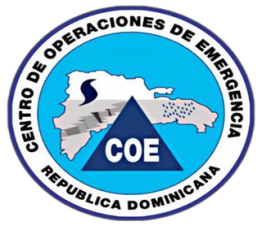 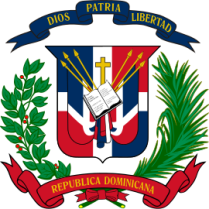 PRESIDENCIA DE LA REPUBLICAMINISTERIO ADMINISTRATIVO DE LA PRESIDENCIACENTRO DE OPERACIONES DE EMERGENCIASC.O.ENO.-095FICHA TECNICA o ESPECIFICACIONES.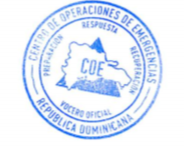 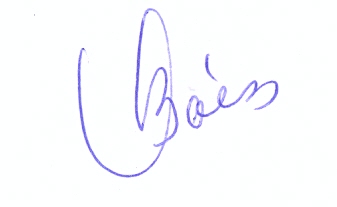 VILMA BAEZ.ENCARGADA DE COMPRAS COE.CANT.DESCRIPCION750TANQUES PLASTICOS DE 55 GALONES